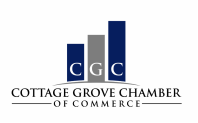 BENEFITS OF MEMBERSHIP WITH THE CGCCPromotion: The Chamber promotes our members services and events through:  our website, printed directory, Facebook, and the Chamber Connections E-Newsletter.  We give referrals of only chamber members when residents are seeking a local business for services.  During our Marketplace Dayz event in summer, chamber members are encouraged to put up a free booth for promotion into the community.Access:  Chamber membership gives businesses access to their target market.  Ability to participate in chamber events that put them in direct contact with my target market (Cottage Grove residents and business owners).Learning:  The CG Chamber of Commerce has instituted a program called “Coffee and Commerce” that has different learning opportunities throughout the year.  Past topics have included marketing, attracting new employees, and coming soon will be a series on social media training.Community:  Opportunity to impact the community through programs and events that support and have a positive effect on the community (CG Community Outreach Fund, scholarships, events, sponsorships). Credibility:  Studies have shown that when consumers know that a small business is a member of their local Chamber of Commerce, they are 44% more likely to think favorably of it and 63% more likely to purchase goods or services from the company in the future.Networking: We have a variety of different events to meet other Chamber members at throughout the year.  Our monthly member meetings are generally held on the 3rd Thursday of the month and provide a lunch (included in the cost of your membership) as well as face time with other chamber members.  We also have an annual dinner, golf outing, night golf, “sweatworking” events that promote networking and fitness, and more to connect with other business owners.